       2020 Draft Budget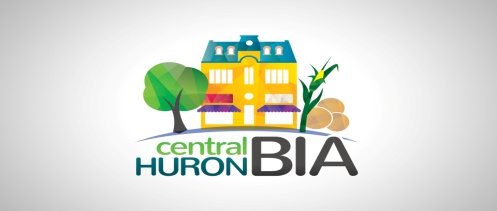 IncomesTax Levies						$27,000.00Associate Members (6	)				$      750.00Retained Earnings & Surplus				$      						Total 	$27,750.00									Total Income		$27,750.00	ExpensesBeautification Fall Street Decorations	(Fall Mums)			$    950.00Christmas Decorations - Use wreaths from doors	$    200.00Hanging Baskets & Street Planters			$ 6,000.00Employee Wages (watering, Lights, odd jobs)		$ 6,000.00 Planter Tender 	(only need every 3 years, so work it into above $6,000.)						Total	$13,150.00											      	Balance	 		$14,600.00Promotions   (Print items)AGM invitations					$      84.50Spring Ladies Day Out					$    300.00  Christmas in July					$    200.00Tiny Tot Parade						$      40.00	   Ladies Day Out - Christmas  Launch  			$    300.00							Total  	$    924.50												Balance 		$13,675.50		Events/SponsorshipsSpring Fair						$    400.00Pluckinfest Fireworks					$    500.00Remembrance Day Wreath				$      50.00AGM (advertising & food)				$    500.00Total	$  1450.00												Balance			 $12,225.50Meeting Costs				Monthly BIA meeting				Total	$ 1000.00									Balance			$11,225.50Advertising	Community Guide				$    300.00	Daytripping Magazine (Clinton Page)		$    450.00    	Kinsmen Kinettes Auction 			$      85.00	AGM						$      50.00	Spring Ladies Day Out				$    500.00	Spring Fair					$      85.00	Kinettes 100 year Anniversary			$      85.00	Pluckinfest					$      85.00	Christmas in July				$    500.00	Remembrance Day				$      45.00	Christmas Launch 	Ladies Day		$    750.00						Total     $  2935.00        		Balance		$  8290.50Other ExpensesExtra Community Guides for Businesses			$     108.00New Business Welcome Planters			$     200.00Memberships (OBIA)					$     250.00Website Costs (domain name, host)			$   1000.00Financial Audit						$     800.00Radio (CKNX ads $282.50x3 station = $847.50/month)		$   5932.50	BIA pays for 7, Municipality for 4		Total	$  8,290.50											Balance		 $   0When we were finished the budget we realized we did not budget for the BIA Conference.  That will be $1800 for Jackie Dickson and Sandra Garnet to attend.  We will actively pursue associate members to make up the difference.